Little Food PantryWe are United Christian Church and our mission is to provide food and hope to our neighbors in need. We are building a Little Food Pantry in which food can be given or taken.  The Little Food Pantry should be in service by May 30th.  Items that may be available include:Little Free PantryLocated next to United Christian Church3500 W. Parmer LaneAustin, Texas 78727Take what you Need, Leave what you Can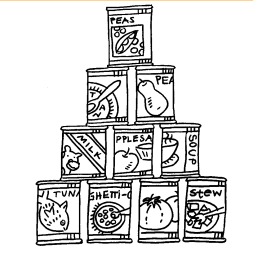 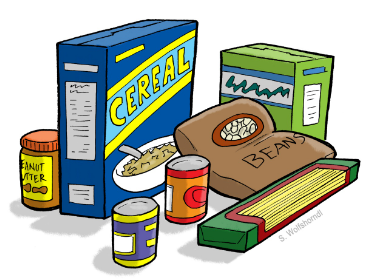 Canned fruitBottled waterCanned vegetablesCanned meatsDry pastaSoapCanned pastaBody washPasta sauceShampoo/conditionerRiceToothpaste/toothbrushesCerealDeodorantOatmealFeminine hygiene productsSoupBaby wipesPeanut butter/jellyBaby diapers